Avstegslistan ska döpas till ”diarienummer-avstegslista.xlsx” och sparas i projektverktyget. Avstegslista projektinformation Under projektinformationen ska även länkar till projektverktyget fyllas i. Länken ska leda direkt till projektets handlingar, vid behov kan flera länkar behöva fyllas i, komplettera med en rad.  I de undantagsfall, där ett annat system än Göteborgs Stads projektverktyg används, ska länk till det systemet fyllas i, kan exempelvis vara projekt där annan än Göteborgs Stad bygger ut allmän plats (Extern exploatering). Ändra rubriken från ”…projektverktyg” till systemets namn och organisatoriska tillhörighet. 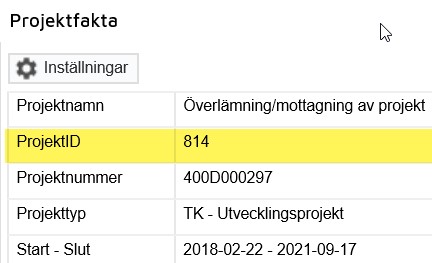 Bild 1 – Projektfakta i projektverktyg Avstegslistan – avsteg För alla kolumner där ”Valfri text” är tillåtet värde ska ”Ej tillämpbar” eller ”ET” fyllas i om avsteget inte berörs. Alla övriga kolumner är obligatoriska att fylla i innan avstegslistan lämnas vidare till mottagaren. Ingen kolumn får lämnas tom. Projektnamn Detaljplan /GFS Projektnamn Investering/Exploatering Namn Fyll i projektets hela namn, utan förkortningar Fyll i projektets hela namn, utan förkortningar Eventuell etapp Fyll i eventuellt etappnummer Fyll i eventuellt etappnummer Diarienummer Fyll i projektets diarienummer: XXXXX/ÅÅ Fyll i projektets diarienummer: XXXXX/ÅÅ Länk till projekthandlingar i projektverktyg Fyll i webbadressen Fyll i webbadressen Projektets ID i projektverktyg Nummer Nummer Rubrik i avstegslistan Tillåtet värde Beskrivning # Numrering, räknas upp med 1 Fyll i nästa nummer i serien, alla avsteg ska ha ett unikt nummer. Skede Detaljplan Samrådsfas Detaljplan Antagandefas GFS – tidigt skede GFS – sent skede Detaljprojektering Byggskede Detaljplan Samrådsfas: Ska användas för granskning innan Samrådsutställningen. Detaljplan Antagandefas: Ska användas för granskning innan Granskningsutställningen. GFS – tidigt skede: Ska användas för granskning av förslag till GFS. GFS – sent skede: Ska användas för granskning av det ”genomarbetade” förslaget. Detaljprojektering: Ska användas för granskning av detaljprojekteringen. Byggskede: Används när större avsteg, av vikt för förvaltaren, uppstår i byggskedet. Avsteg Textfält Beskriv avsteg så tydligt som möjligt, hänvisa till bilaga där det behövs (nästa kolumn). Bilaga Valfri text Beskriv tydligt namnet på de eventuella bilagor som hjälper till att beskriva avsteget. Var noga när du döper filen så det är lätt att hitta rätt bilaga. Motivering till avsteg Textfält  Beskriv tydligt varför projektet valt att göra en avsteg och vilken/vilka förutsättningar som orsakat den. Det behöver gå att förstå anledningen flera år senare. Kravreferens Textfält Fyll i vilket krav, standard eller dylikt som du avviker från.  Om det inte går att hänvisa till kravet, bifoga handlingen och referera till det i den här kolumnen som ”se bilaga: XXX” Version av krav Textfält Ange vilken version/datum den styrande handlingen har. Exempelvis Teknisk Handbok 2021:1. Ligger handlingen i Teknisk Handbok (TH) räcker det att du hänvisar till gällande TH-version. BaTMannummer Valfri text Fyll i konstruktionens/konstruktionernas BaTMan-nummer: 1480-XXXX-X Projektets representant För- och efternamn, organisation Fyll i vem som har föreslagit och motiverat behov av avsteget Beskrivning av åtgärd Behöver utredas i detaljprojektering Beslutad avsteg Behöver utredas i detaljprojektering: Används när vidare utredning kan innebära att avsteget inte behöver genomföras. Beslutad avsteg: Används när avsteget är beslutad och ska genomföras. Beslutad av Plansamordnare Projektledare Projektägare Enligt delegation Bevakande projektledare Plansamordnare:  Används i detaljplaneskede. Projektledare: Används i GFS eller detaljprojektering.  Projektägare: Används när avsteget eskalerats och beslutats av chef, i alla skeden. Kan även vara ”Uppdragsägare”. Enligt delegation: Används när linjeorganisationen har delegation att fatta beslutet. Ex Spår. Bevakande projektledare: Används endast i externa exploateringar, när avsteg godkänds av denna roll. Beslut fattat av För- och efternamn Fyll i för- och efternamn på den som fattat beslutet enligt ”Beslutad av”. Beslutad när 20ÅÅ-MM-DD Fyll i datumet när avsteget är beslutad Kommentar Valfri text Beskriv tydligt din kommentar, kan exempelvis har en koppling till ”Behöver utredas i detaljprojektering” under ”Beskrivning av åtgärd” 